ОПЕРАТИВНЫЙ ЕЖЕДНЕВНЫЙ ПРОГНОЗвозникновения и развития чрезвычайных ситуацийна территории Республики Адыгея на 18.04.2019г.(подготовлено на основе информации Адыгейского ЦГМС, Минздрава РА, Минсельхоза РА,Кубаньгеология  СК УГМС, ВЦМП "Антистихия", Кубанского и Донского  БВУ, РЦМП ЮРЦ)1.Обстановка: переменная облачность, местами слабый и умеренный кратковременный дождь. Ветер: северо-восточный 7-12 м/с. Температура воздуха: ночью +2…+7С, днем +7…+12С. Горы, предгорья: местами кратковременный дождь, местами сильный. Температура воздуха: ночью +1…+6С, днем +5…+10С. Выше 2000 м. лавиноопасно (ОЯ). Высота снега в п. Гузерипль (670м) – 0 см. Высота снега на Лаго-Наки (хребет Азиш-Тау 1585 м) – 3 см. 1.2. Гидрологическая:На водных объектах республики прогнозируются подъемы уровней воды с достижениями отметок НЯ, ОЯ. 1.3. Пожарная:		На территории республики действующих очагов природных пожаров не  зарегистрировано.1.4. РХБ	Радиационная, химическая и бактериологическая обстановка на территории республики в норме.2. Прогноз:	2.1. Природные ЧС (происшествия). Гиагинский, Кошехабльский, Шовгеновский  районы – существует вероятность (0,4) возникновения происшествий, связанных с подтоплением пониженных участков местности, нарушением работы дренажно-коллекторных и ливневых систем; размывом берегов рек, прорывом дамб (плотин) прудов, подмывом опор мостов, опор ЛЭП; нарушением работы дорожных и коммунальных служб; затруднением в работе всех видов транспорта; (Источник происшествий – сильные осадки, высокие уровни воды (дождевой паводок)).Майкопский район - существует вероятность (0,4) возникновения происшествий, связанных с повреждением опор ЛЭП, газо-, водо-, нефтепроводов; перекрытием автомобильных и железных дорог; разрушение мостовых переходов; повреждением объектов инфраструктуры и жизнеобеспечения населения (Источник происшествий - обвально-осыпные процессы, сход оползней, просадка грунта).2.2. Техногенные ЧС (происшествия). Республика Адыгея – существует вероятность возникновения происшествий, связанных с ландшафтными и лесными пожарами, пожарами в районе озер (камышовые заросли), выявление единичных очагов природных пожаров (Источник происшествий – несанкционированные палы сухой растительности, неосторожное обращения с огнем).Республика Адыгея – существует вероятность возникновения происшествий, связанных с нарушением систем жизнеобеспечения населения и социально-значимых объектов (Источник происшествий – аварии на объектах ЖКХ и электроэнергетических системах, высокий износ оборудования). Теучежский район  ФАД М4«Дон» на данном участке протяженностью 21 км. (1341-1362) находится 1 аварийно-опасный участок (1346-1348) протяженностью 2 км.) - в ночные и утренние часы повышается вероятность дорожно-транспортных происшествий, затруднений движения на автодорогах федерального и регионального значения, обусловленных неблагоприятными природными явлениями  (Источник происшествий –  туман, осадки).Заболевание животных:Не прогнозируются.	Заболевания растений:Не прогнозируются.Заместитель начальника центра (старший оперативный дежурный)ФКУ «ЦУКС ГУ МЧС России по Республике Адыгея   полковник внутренней службы                                                                                                                                             Д.В. Слеповисп: Н.А. Будкотел. 8(8772)-56-92-51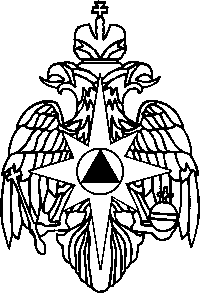 МЧС РОССИИФЕДЕРАЛЬНОЕ  КАЗЕННОЕУЧРЕЖДЕНИЕ«ЦЕНТР  УПРАВЛЕНИЯ  ВКРИЗИСНЫХ СИТУАЦИЯХ  ГЛАВНОГОУПРАВЛЕНИЯ МЧС РОССИИПО РЕСПУБЛИКЕ АДЫГЕЯ»(ФКУ «ЦУКС ГУ МЧС  Россиипо Республике Адыгея»)ул. Хакурате, 642 г. Майкоп,Республика Адыгея, 385000тел.52-78-23, 52-78-24   Е- mail:  cuks01ra@mail.ru17.04.2019  № 400-5-7На №          от ______Главам муниципальных образований Республики АдыгеяГлавам сельских поселенийАдминистраторам населенных пунктовЕДДС районов Республики Адыгея